Hadí plyn 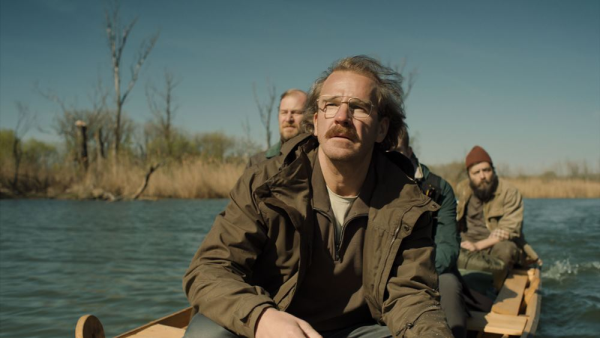 Premiéra: 2. 11. 2023 Cineart TV PragueČR / Slovensko / Rumunsko, 2023Réžia: David Jařab Scenár: David JařabKamera: Oleg MutuZvuk: Richard MüllerStrih: Jan DaňhelHudba: Jakub KudláčHrajú: Stanislav Majer, Václav Vašák, Mara Lukama, Martin Pechlát, Dalibor Buš, Braňo Mosný, Daniel Fischer, Brian Caspe, Jovial Mbenga, Robert Mikluš, Tomáš Jeřábek, Anežka Kubátová, Tets Ohnari, Lea Čárska, Damian Odess-Gillet, Robert Polo, Lenka Libjaková, Jiří ČernýCesta Roberta Kleina za bratom, ktorý za záhadných okolností zmizol na hraniciach Európy, sa mení na hľadanie vlastného vzťahu k civilizačnej ilúzii.  Filmová odysea Hadí plyn je inšpirovaná ikonickým románom Josepha Conrada Srdce temnotyRobert Klein sa vydáva na dobrodružnú cestu na  miesta, kde sa súčasná civilizácia stretáva s nutkavou potrebou ľudstva podmaniť si prírodu,  túžbou vysávať jej dušu aj zdroje a uloviť alebo si podmaniť všetko živé. Jeho úlohou je nájsť strateného brata na miestach, kde už neplatia civilizované pravidlá a realita osciluje medzi racionalitou a snom. Vydáva sa na cestu čoraz nepreniknuteľnejšou prírodou k sebe samému a temným prúdom svojho vnútra, na konci ktorej ho čaká ťažká skúška. Dobrodružstvo je inšpirované románom Josepha Conrada Srdce temnoty o hľadaní samého seba uprostred nepreniknuteľnej divočiny a pochopení potreby mentálne prijať zodpovednosť za dôsledky európskeho kolonializmu. Režisér a scenárista David Jařab svoju adaptáciu slávneho románu uvádza slovami: "Hlavný hrdina rieši svoj vnútorný konflikt medzi vzdelaním a liberálnym myslením na jednej strane a neschopnosťou vyrovnať sa s vnútorným nutkaním k násiliu a deštrukcii na strane druhej. Je zaskočený sám sebou a cesta do 'srdca temnoty' ho núti zmieriť sa s vlastnou temnou stránkou a prijať ju."Prístupnosť: 	nevhodné pre vekovú skupinu maloletých do 12 rokovŽáner:	drámaVerzia: 		česky ( a anglicky, francúzsky, portugalsky, japonsky s českými titulkami)Minutáž:	113 min Formát:	2D DCP, zvuk 5.1Monopol do:	28. 9. 2033Výrobu a distribúciu filmu finančne podporil Audiovizuálny fond 